  Weitere Mitteilungen (nicht öffentlich)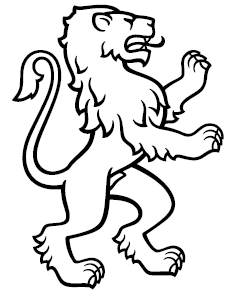 	 Handelsregisteramt Kanton Zürich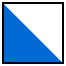 HandelsregisteranmeldungEinzelunternehmen, NeueintragungEinzelunternehmen, NeueintragungEinzelunternehmen, NeueintragungEinzelunternehmen, Neueintragung1. Firmenbezeichnung	             		   UID-Nummer (falls bereits vorhanden)1. Firmenbezeichnung	             		   UID-Nummer (falls bereits vorhanden)1. Firmenbezeichnung	             		   UID-Nummer (falls bereits vorhanden)1. Firmenbezeichnung	             		   UID-Nummer (falls bereits vorhanden)Familienname des Inhabers. Weitere Zusätze (z.B. Vornamen, Umschreibung der Geschäftstätigkeit, Sitz des Geschäftes oder Fantasiebezeichnungen usw.) sind zulässig, dürfen aber nicht täuschend sein (insbesondere in Bezug auf den Zweck). ). Enthält die Firma weitere Familiennamen, so muss aus ihr hervorgehen, welches der Familienname des Inhabers ist. Für weitere Informationen lesen Sie bitte das Merkblatt „Eintragung eines Einzelunternehmens im Handelsregister“.Familienname des Inhabers. Weitere Zusätze (z.B. Vornamen, Umschreibung der Geschäftstätigkeit, Sitz des Geschäftes oder Fantasiebezeichnungen usw.) sind zulässig, dürfen aber nicht täuschend sein (insbesondere in Bezug auf den Zweck). ). Enthält die Firma weitere Familiennamen, so muss aus ihr hervorgehen, welches der Familienname des Inhabers ist. Für weitere Informationen lesen Sie bitte das Merkblatt „Eintragung eines Einzelunternehmens im Handelsregister“.Familienname des Inhabers. Weitere Zusätze (z.B. Vornamen, Umschreibung der Geschäftstätigkeit, Sitz des Geschäftes oder Fantasiebezeichnungen usw.) sind zulässig, dürfen aber nicht täuschend sein (insbesondere in Bezug auf den Zweck). ). Enthält die Firma weitere Familiennamen, so muss aus ihr hervorgehen, welches der Familienname des Inhabers ist. Für weitere Informationen lesen Sie bitte das Merkblatt „Eintragung eines Einzelunternehmens im Handelsregister“.Familienname des Inhabers. Weitere Zusätze (z.B. Vornamen, Umschreibung der Geschäftstätigkeit, Sitz des Geschäftes oder Fantasiebezeichnungen usw.) sind zulässig, dürfen aber nicht täuschend sein (insbesondere in Bezug auf den Zweck). ). Enthält die Firma weitere Familiennamen, so muss aus ihr hervorgehen, welches der Familienname des Inhabers ist. Für weitere Informationen lesen Sie bitte das Merkblatt „Eintragung eines Einzelunternehmens im Handelsregister“.2. Sitz (politische Gemeinde)2. Sitz (politische Gemeinde)2. Sitz (politische Gemeinde)2. Sitz (politische Gemeinde)3. Rechtsdomizil (Strasse, Hausnummer, Postleitzahl, Ortschaft)3. Rechtsdomizil (Strasse, Hausnummer, Postleitzahl, Ortschaft)3. Rechtsdomizil (Strasse, Hausnummer, Postleitzahl, Ortschaft)3. Rechtsdomizil (Strasse, Hausnummer, Postleitzahl, Ortschaft)4. Allfällige c/o-Adresse (bei fehlendem Rechtsdomizil am Sitz)4. Allfällige c/o-Adresse (bei fehlendem Rechtsdomizil am Sitz)4. Allfällige c/o-Adresse (bei fehlendem Rechtsdomizil am Sitz)4. Allfällige c/o-Adresse (bei fehlendem Rechtsdomizil am Sitz)Unterschrift Domizilhalter:……………………..…………Unterschrift Domizilhalter:……………………..…………Unterschrift Domizilhalter:……………………..…………Unterschrift Domizilhalter:……………………..…………5. Zweck (kurze, allgemeinverständliche Umschreibung der Geschäftstätigkeit)5. Zweck (kurze, allgemeinverständliche Umschreibung der Geschäftstätigkeit)5. Zweck (kurze, allgemeinverständliche Umschreibung der Geschäftstätigkeit)5. Zweck (kurze, allgemeinverständliche Umschreibung der Geschäftstätigkeit)6. Inhaber/in6. Inhaber/in6. Inhaber/in6. Inhaber/in  Familienname  Familienname  Vorname/n  Vorname/n  Heimatort (bei Ausländern Staatsangehörigkeit)  Heimatort (bei Ausländern Staatsangehörigkeit)  Wohnort (politische Gemeinde)  Wohnort (politische Gemeinde)7. Weitere Zeichnungsberechtigte (bitte unter Ziffer 12 unterzeichnen und beglaubigen lassen)7. Weitere Zeichnungsberechtigte (bitte unter Ziffer 12 unterzeichnen und beglaubigen lassen)7. Weitere Zeichnungsberechtigte (bitte unter Ziffer 12 unterzeichnen und beglaubigen lassen)7. Weitere Zeichnungsberechtigte (bitte unter Ziffer 12 unterzeichnen und beglaubigen lassen)  Familienname  Familienname  Vorname/n  Vorname/n  Heimatort (bei Ausländern Staatsangehörigkeit)  Heimatort (bei Ausländern Staatsangehörigkeit)  Wohnort (politische Gemeinde)  Wohnort (politische Gemeinde)Zeichnungsberechtigung oben genannter Person (falls unzutreffend, streichen und anderes Feld ankreuzen):
[x] Einzelunterschrift       [  ] Kollektivunterschrift zu zweien       [  ] Einzelprokura       [  ] Kollektivprokura zu zweienZeichnungsberechtigung oben genannter Person (falls unzutreffend, streichen und anderes Feld ankreuzen):
[x] Einzelunterschrift       [  ] Kollektivunterschrift zu zweien       [  ] Einzelprokura       [  ] Kollektivprokura zu zweienZeichnungsberechtigung oben genannter Person (falls unzutreffend, streichen und anderes Feld ankreuzen):
[x] Einzelunterschrift       [  ] Kollektivunterschrift zu zweien       [  ] Einzelprokura       [  ] Kollektivprokura zu zweienZeichnungsberechtigung oben genannter Person (falls unzutreffend, streichen und anderes Feld ankreuzen):
[x] Einzelunterschrift       [  ] Kollektivunterschrift zu zweien       [  ] Einzelprokura       [  ] Kollektivprokura zu zweien  Familienname  FamiliennameVorname/nVorname/n  Heimatort (bei Ausländern Staatsangehörigkeit)  Heimatort (bei Ausländern Staatsangehörigkeit)Wohnort (politische Gemeinde)Wohnort (politische Gemeinde)Zeichnungsberechtigung oben genannter Person (falls unzutreffend, streichen und anderes Feld ankreuzen):
[x] Einzelunterschrift       [  ] Kollektivunterschrift zu zweien       [  ] Einzelprokura       [  ] Kollektivprokura zu zweienZeichnungsberechtigung oben genannter Person (falls unzutreffend, streichen und anderes Feld ankreuzen):
[x] Einzelunterschrift       [  ] Kollektivunterschrift zu zweien       [  ] Einzelprokura       [  ] Kollektivprokura zu zweienZeichnungsberechtigung oben genannter Person (falls unzutreffend, streichen und anderes Feld ankreuzen):
[x] Einzelunterschrift       [  ] Kollektivunterschrift zu zweien       [  ] Einzelprokura       [  ] Kollektivprokura zu zweienZeichnungsberechtigung oben genannter Person (falls unzutreffend, streichen und anderes Feld ankreuzen):
[x] Einzelunterschrift       [  ] Kollektivunterschrift zu zweien       [  ] Einzelprokura       [  ] Kollektivprokura zu zweien8. Geschäftsübernahme8. Geschäftsübernahme8. Geschäftsübernahme8. GeschäftsübernahmeÜbernimmt das Geschäft Aktiven und Passiven eines anderen Geschäftsbetriebes?		[  ] ja       [  ] neinWenn ja, ist das übernommene Geschäft im Handelsregister eingetragen?			[  ] ja       [  ] neinFirma und Sitz des übernommenen Geschäfts (allfällige Löschung dieses Geschäfts separat anmelden):Übernimmt das Geschäft Aktiven und Passiven eines anderen Geschäftsbetriebes?		[  ] ja       [  ] neinWenn ja, ist das übernommene Geschäft im Handelsregister eingetragen?			[  ] ja       [  ] neinFirma und Sitz des übernommenen Geschäfts (allfällige Löschung dieses Geschäfts separat anmelden):Übernimmt das Geschäft Aktiven und Passiven eines anderen Geschäftsbetriebes?		[  ] ja       [  ] neinWenn ja, ist das übernommene Geschäft im Handelsregister eingetragen?			[  ] ja       [  ] neinFirma und Sitz des übernommenen Geschäfts (allfällige Löschung dieses Geschäfts separat anmelden):Übernimmt das Geschäft Aktiven und Passiven eines anderen Geschäftsbetriebes?		[  ] ja       [  ] neinWenn ja, ist das übernommene Geschäft im Handelsregister eingetragen?			[  ] ja       [  ] neinFirma und Sitz des übernommenen Geschäfts (allfällige Löschung dieses Geschäfts separat anmelden):9. Bestellungen9. Bestellungen9. Bestellungen9. BestellungenHandelsregisterauszüge nach Publikation im Schweizerischen Handelsamtsblatt (pro Exemplar CHF 50.-)Eintragungsbestätigungen vor Publikation im Schweizerischen Handelsamtsblatt (pro Exemplar CHF 80.-)Handelsregisterauszüge nach Publikation im Schweizerischen Handelsamtsblatt (pro Exemplar CHF 50.-)Eintragungsbestätigungen vor Publikation im Schweizerischen Handelsamtsblatt (pro Exemplar CHF 80.-)Handelsregisterauszüge nach Publikation im Schweizerischen Handelsamtsblatt (pro Exemplar CHF 50.-)Eintragungsbestätigungen vor Publikation im Schweizerischen Handelsamtsblatt (pro Exemplar CHF 80.-)Lieferadresse: Lieferadresse: Lieferadresse: Lieferadresse: 10. Gebührenadresse10. Gebührenadresse10. Gebührenadresse10. Gebührenadresse11. Unterschrift Inhaber/in:11. Unterschrift Inhaber/in:11. Unterschrift Inhaber/in:11. Unterschrift Inhaber/in:  Name: 	
  Name: 	
Unterschrift:Unterschrift:........................................................................................................................................................12. Unterschriften aller übrigen Zeichnungsberechtigten:12. Unterschriften aller übrigen Zeichnungsberechtigten:12. Unterschriften aller übrigen Zeichnungsberechtigten:12. Unterschriften aller übrigen Zeichnungsberechtigten:  Name:   Name: Unterschrift:Unterschrift:................................................................................................................................................................................................................................................................................................................13. Amtliche Beglaubigung von geleisteten UnterschriftenVorstehende Unterschriften sind bei einem Notariat, bei einem Gemeindeammannamt oder beim Schalter des Handelsregisteramtes des Kantons Zürich beglaubigen zu lassen. In der Beglaubigung müssen folgende Angaben enthalten sein: Vor- und Familienname, allfällige akademische Titel, Heimatort (bei Ausländern Staatsangehörigkeit), Wohnsitz (politische Gemeinde). Für die Beglaubigung ist der Urkundsperson ein zivilstandsregisterlicher anerkannter Identitätsausweis (Pass oder Identitätskarte) vorzulegen; ein Führerausweis genügt nicht. Im Ausland vorgenommene Beglaubigungen sind mit einer Superlegalisation bzw. mit einer Apostille zu versehen.1. Kontaktadresse und -telefon2. Zusätzliche Angaben